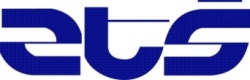 TEHNIČKA ŠKOLA ZAGREBZagreb, Palmotićeva 84Zagreb, 8.7.2014.godDRUGI  POPRAVNI   ROK   ZA   SVE RAZREDNE ODJELE  	Voditelj:                                                                        R.Luburić Red. brojPredmetRazredNadnevakVrijemeUčionica1.MATEMATIKA1p1,1p6,2e1,2e2,2p1,2p33e1,3e2,3p2,3p3,4e1     pismeni21.8. 2014.80034       36 371.MATEMATIKA1p1,1p6,2e1,2e2,2p1,2p33e1,3e2,3p2,3p3,4e1     usmeni22.8.2014.36        1.MATEMATIKA1p1,1p6,2e1,2e2,2p1,2p33e1,3e2,3p2,3p3,4e1     4e1,1p180036        1.MATEMATIKA1p1,1p6,2e1,2e2,2p1,2p33e1,3e2,3p2,3p3,4e1     1p691536        1.MATEMATIKA1p1,1p6,2e1,2e2,2p1,2p33e1,3e2,3p2,3p3,4e1     2e1,2e2104536        1.MATEMATIKA1p1,1p6,2e1,2e2,2p1,2p33e1,3e2,3p2,3p3,4e1     3p2120036        1.MATEMATIKA1p1,1p6,2e1,2e2,2p1,2p33e1,3e2,3p2,3p3,4e1     3p3130036        1.MATEMATIKA1p1,1p6,2e1,2e2,2p1,2p33e1,3e2,3p2,3p3,4e1     usmeni25.8.2014.36        1.MATEMATIKA1p1,1p6,2e1,2e2,2p1,2p33e1,3e2,3p2,3p3,4e1     3e180036        1.MATEMATIKA1p1,1p6,2e1,2e2,2p1,2p33e1,3e2,3p2,3p3,4e1     3e290036        1.MATEMATIKA1p1,1p6,2e1,2e2,2p1,2p33e1,3e2,3p2,3p3,4e1     2p1103036        1.MATEMATIKA1p1,1p6,2e1,2e2,2p1,2p33e1,3e2,3p2,3p3,4e1     2p3120036        1.MATEMATIKA1p1,1p6,2e1,2e2,2p1,2p33e1,3e2,3p2,3p3,4e1     36        1.MATEMATIKA1e2,1p2,1p3, 2p2,2p6  3p1, 4p1pismeni 21.8. 2014.800381.MATEMATIKA1e2,1p2,1p3, 2p2,2p6  3p1, 4p1 usmeni 22.8.2014.371.MATEMATIKA1e2,1p2,1p3, 2p2,2p6  3p1, 4p14p1,3p1800371.MATEMATIKA1e2,1p2,1p3, 2p2,2p6  3p1, 4p11e2,1p2900371.MATEMATIKA1e2,1p2,1p3, 2p2,2p6  3p1, 4p11p3950371.MATEMATIKA1e2,1p2,1p3, 2p2,2p6  3p1, 4p12p21030371.MATEMATIKA1e2,1p2,1p3, 2p2,2p6  3p1, 4p12p61200371.MATEMATIKA1e2,1p2,1p3, 2p2,2p6  3p1, 4p1372.HRVATSKI JEZIK2e1,2e2, 3e1,3e2pismeni 21. 8.2014. 915342.HRVATSKI JEZIK2e1,2e2, 3e1,3e2usmeni 22.8.2014.342.HRVATSKI JEZIK2e1,2e2, 3e1,3e22e1,2e2,3e1,3e2800343.ENGLESKI JEZIK1p1,1p3,1p62p1,3e1,3p3pismeni 21.8.2014.1015403.ENGLESKI JEZIK1p1,1p3,1p62p1,3e1,3p3usmeni 22.8.2014.403.ENGLESKI JEZIK1p1,1p3,1p62p1,3e1,3p31p3,2p1,3p3,3e1800403.ENGLESKI JEZIK1p1,1p3,1p62p1,3e1,3p31p1,1p61100403.ENGLESKI JEZIK1p1,1p3,1p62p1,3e1,3p3404.FIZIKA1e2,1p1,1p2,1p3,2e1,2e2,2p2,2p3  pismeni 22.8.2014.800294.FIZIKA1e2,1p1,1p2,1p3,2e1,2e2,2p2,2p3  usmeni 25.8.2014.294.FIZIKA1e2,1p1,1p2,1p3,2e1,2e2,2p2,2p3  1e2,1p1,1p2,1p3800294.FIZIKA1e2,1p1,1p2,1p3,2e1,2e2,2p2,2p3  2e1,2e2,2p2,2p3900295.POVIJEST2e222.8.2014.900416.PRIJEVOZ STVARI3p325.8.2014. 1200427.TEHNIČKA SREDSTVA ŽELJEZNICE1p6,2p1,2p322.8.2014.1130448.PROMETNI I SIGNALNI PROPISI2p625.8.2014.  1000449.UPORABA VAGONA2p625.8.2014.  12004210.PRIJEVOZ PUTNIKA2p6,3p325.8.2014.  13004211.OSNOVE ELEKTROTEHNIKE  2e2,2p1pismeni 22.8.2014.9002811.OSNOVE ELEKTROTEHNIKE  2e2,2p1usmeni 25.8.2014. 11002812.ELEKTRONIČKI SKLOPOVI3e2pismeni  22.8.2014.9002712.ELEKTRONIČKI SKLOPOVI3e2Usmeni25. 8.2014. 11002713.ELEKTRIČNI STROJEVI I UREĐAJI3e225.8.2014.10002714.SUSTAVNA PROGRAMSKA POTPORA 4e122.8.2014.  9003015.RAČUNALSTVO2e125.8.2014.10303016.STROJARSKI DIO VUČNIH VOZILA4p121.8.2014.900717.VAGONI3p121.8.2014.1000718.ORGANIZACIJA PRIJEVOZA TERETA3p222.8.2014.90043